MUCC’s 15th Annual Golf ScrambleRegistration Includes:	Driving Range access w/range balls ~ 18 holes of Golf, with a golf cart ~ Tasty BBQ Lunch ~ The opportunity to win great prizes and help a great cause!Appropriate golf dress attire required – shirts with collars and no denim.Lunch will begin when the last few teams are coming in.Golf prizes and raffle prizes will be given near the end of lunch.Send your registration in to KC at: Konstantin.chumachen@utiliquest.com Or mail payment and this form to Konstantin “KC” Chumachenko, Locating Inc, 6601 NE 78th Ct, STE A8, Portland OR 97218-  -  -  -  -  -  -  -  -  -  -  -  -  -  -  -  -  -  -  -  -  -  -  -  -  -  -  -  -  -  -  -  -  -  -  -Method of Payment:	    Please note – for security, this portion will be destroyed after your card has been processed.  Check		  Cash		  Visa		  Mastercard	CVV      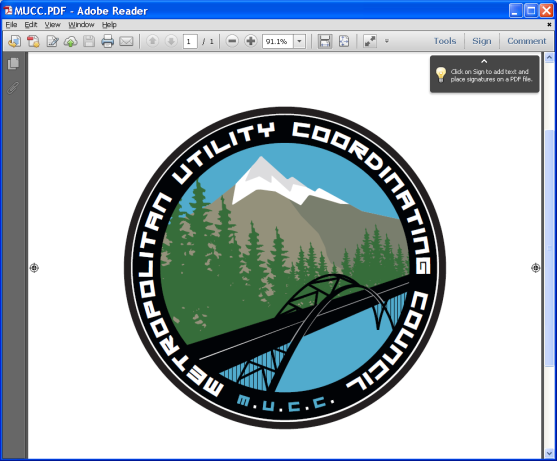 Friday, July 19, 2019At the beautiful Stone Creek Golf Course14603 Stoneridge Dr, Oregon City OR 97045 ~ 503-518-4653Join us for a wonderful day of golf and a delicious lunch.Bring your CA$H for lots of wonderful raffle prizes – all profits will be given to the local charity of Ronald McDonald House.6:30	Registration starts		6:30	Driving Range access	7:30	Shotgun Start6:30	Registration starts		6:30	Driving Range access	7:30	Shotgun StartSponsorships:  We have two opportunities, please send us your company logo for the signs.Hole Sponsor - per hole . . . . . . Eagle Sponsor (includes 4 players)  The Sponsor’s Name:      (Will be displayed on a sign & on the swag bags.)     Sponsorships must be submitted by June 28th Entry Fees:   4 people (full team). . . .3 people (may have a single added) . . . . .2 people (may be added to another pair) . .1 person (may be added to another team) .     Entries must be submitted by July 5thYou can now Pre-pay for these options:Beat the Pro ($10/team)  .  .  .  .  .  .  .  .  .  .  .  .String ($10 / 5’ of string)  .  .  .  .  .  .  .  .  .  .  .Mulligans  ($5/ea. – 1 per player) .  .  .  .  .  .  .  .  1Mulligans  (2 players) .  .  .  .  .  .  .  .  .  .  .  .  .  .  2Mulligans  (3 players) .  .  .  .  .  .  .  .  .  .  .  .  .  .  3Mulligans  (4 players) .  .  .  .  .  .  .  .  .  .  .  .  .  .  4Putting Contest.  .  .  .  .  .  .  .  .  .  .  .  .  .  .  .  .  . ($5/ea. – 1 per player) .  .  .  .  .  .  .  .  1 (2 players) .  .  .  .  .  .  .  .  .  .  .  .  .  .  2 (3 players) .  .  .  .  .  .  .  .  .  .  .  .  .  .  3 (4 players) .  .  .  .  .  .  .  .  .  .  .  .  .  .  4We will contact you if your total is not correct. Total Amount Enclosed:	    $150.00   $750.00    $600.00OR $450.00OR $300.00OR $150.00     $   10.00     $   10.00     $    5.00 OR $   10.00 OR $   15.00 OR $   20.00     $    5.00 OR $   10.00 OR $   15.00 OR $   20.00$     Player 1/Captain:Name      Address       Phone      E-Mail      Player 2	Name      Phone      E-Mail      Player 3	Name      Phone      E-Mail      Player 4	Name      Phone      E-Mail      Credit Card No.:      	Signature      	Expiration Date:       Billing Zip Code:      